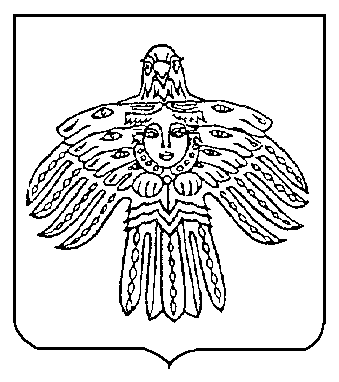 Об утверждении Плана проверок соблюдения требований Федерального закона от 18.07.2011 № 223-ФЗ «О закупках товаров, работ, услуг отдельными видами юридических лиц» и иных принятых в соответствии с ним нормативных правовых актов Российской Федерации на 2022 годВ соответствии со статьей 6.1 Федерального закона от 18.07.2011                             № 223-ФЗ «О закупках товаров, работ, услуг отдельными видами юридических лиц», постановлением администрации МОГО «Ухта» от 08.07.2020 № 1649 «Об утверждении Порядка осуществления ведомственного контроля за соблюдением требований Федерального закона от 18.07.2011                    № 223-ФЗ «О закупках товаров, работ, услуг отдельными видами юридических лиц» и иных принятых в соответствии с ним нормативных правовых актов Российской Федерации:1. Утвердить План проверок соблюдения требований Федерального закона от 18.07.2011 № 223-ФЗ «О закупках товаров, работ, услуг отдельными видами юридических лиц» и иных принятых в соответствии с ним нормативных правовых актов Российской Федерации на 2022 год согласно приложению к настоящему распоряжению.2. Настоящее распоряжение вступает в силу со дня его принятия.3. Контроль за исполнением настоящего распоряжения оставляю за собой. Глава МОГО «Ухта» -  руководитель администрации  МОГО «Ухта»                                                      М.Н. ОсмановПриложениек распоряжениюадминистрации МОГО «Ухта»от 08 декабря 2021 г. № 211-рПЛАНпроверок соблюдения требований Федерального закона от 18.07.2011 № 223-ФЗ «О закупках товаров, работ, услуг отдельными видами юридических лиц» и иных принятых в соответствии с ним нормативных правовых актов Российской Федерации на 2022 год2_______________________________________АДМИНИСТРАЦИЯМУНИЦИПАЛЬНОГО ОБРАЗОВАНИЯГОРОДСКОГО ОКРУГА«УХТА»АДМИНИСТРАЦИЯМУНИЦИПАЛЬНОГО ОБРАЗОВАНИЯГОРОДСКОГО ОКРУГА«УХТА»«УХТА»КАР  КЫТШЛÖНМУНИЦИПАЛЬНÖЙ  ЮКÖНСААДМИНИСТРАЦИЯ«УХТА»КАР  КЫТШЛÖНМУНИЦИПАЛЬНÖЙ  ЮКÖНСААДМИНИСТРАЦИЯ«УХТА»КАР  КЫТШЛÖНМУНИЦИПАЛЬНÖЙ  ЮКÖНСААДМИНИСТРАЦИЯ«УХТА»КАР  КЫТШЛÖНМУНИЦИПАЛЬНÖЙ  ЮКÖНСААДМИНИСТРАЦИЯРАСПОРЯЖЕНИЕТШÖКТÖМРАСПОРЯЖЕНИЕТШÖКТÖМРАСПОРЯЖЕНИЕТШÖКТÖМРАСПОРЯЖЕНИЕТШÖКТÖМРАСПОРЯЖЕНИЕТШÖКТÖМРАСПОРЯЖЕНИЕТШÖКТÖМРАСПОРЯЖЕНИЕТШÖКТÖМ08 декабря 2021 г.№211-pг.Ухта,  Республика Коми  №п/пНаименование заказчика, ИНН, юридический адрес Месяц начала проведения проверкиПредмет проверкиПроверяемый периодОтветственный исполнитель1234561Муниципальное унитарное предприятие «Ритуал» муниципального образования городского округа «Ухта»; ИНН 1102009276; 169312, Республика Коми, город Ухта, проспект Ленина, д. 41.июньСоблюдение заказчиком требований Федерального закона от 18.07.2011 № 223-ФЗ «О закупках товаров, работ, услуг отдельными видами юридических лиц» и иных принятых в соответствии с ним нормативных правовых актов Российской Федерации январь 2020- май 2022Отдел контроля Управления экономического развития администрации МОГО «Ухта»2Муниципальное автономное учреждение «Городской Дворец культуры» муниципального образования городского округа «Ухта»; ИНН 1102050725; 169300, Республика Коми, г. Ухта, пр.-т Ленина, д. 26.июльСоблюдение заказчиком требований Федерального закона от 18.07.2011 № 223-ФЗ «О закупках товаров, работ, услуг отдельными видами юридических лиц» и иных принятых в соответствии с ним нормативных правовых актов Российской Федерации (камеральная)июль 2021- июнь 2022Отдел контроля Управления экономического развития администрации МОГО «Ухта»1234563Муниципальное унитарное предприятие «Горзеленхоз» муниципального образования городского округа «Ухта»;ИНН 1102018947;169300, Республика Коми, г. Ухта, ул. Пушкина, д. 10;августСоблюдение заказчиком требований Федерального закона от 18.07.2011 № 223-ФЗ «О закупках товаров, работ, услуг отдельными видами юридических лиц» и иных принятых в соответствии с ним нормативных правовых актов Российской Федерации январь 2021-  июль 2022Отдел контроля Управления экономического развития администрации МОГО «Ухта»